Men’s Bible Study – The Men’s Thursday Night Bible Class will meet Thursday, October 17th at 7:00 pm.  Each class will stand alone, so come when you can.  We will study and encourage each other to foster “The Qualities of a Christian Man.”  Senior Citizens – The senior citizens will meet Monday, October 21st at noon for their monthly potluck dinner.  All are welcome to join.Zion’s Mission Projects - The 4th Quarter missions are being collected for church work student support.  Current church work students are Abigail DeLoach and Taylor Zehendner both at CUNE.  If you feel lead to support this mission please use a special mission envelope located in the narthax and clearly mark your envelope number and place in the offering plate.  Thank you for your support of these missions.  Need Assistance from the flood - If you need assistance with the cost of clean-up, rebuilding, or replacement due to the recent flood, then please pick-up a form from the church office.  Our circuit has secured grant money from the NE District to help individuals in our area.Matthew 18:3 – “Truly, I say to you, unless you turn and become like children, you will never enter the kingdom of heaven.” Children trust their parents. They look to their parents to bless them and care for them. We are children of the heavenly Father, and He invites us to trust Him. He has given us proof of His trustworthiness by sending His Son to save us. Children delight in giving their parents gifts – cards and crafts that come home from school, bouquets of dandelions from the front yard, etc. Parents don’t need any of these things; such things don’t add to their parents’ wealth. But parents delight in receiving these signs of love and thankfulness. Can you see how this applies to us giving gifts to our heavenly Father?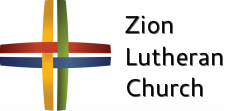 Announcements – September 29, 2019Thou shalt silence your cell phone during worship.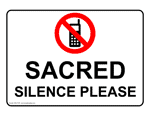 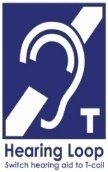 Our sanctuary has a HEARING LOOP.  Please switch hearing aids to T-coil mode.  We have 2 headsets and receivers for use by those without hearing aids. Ask an usher for assistance. Forgot your offering?  Don’t have your checkbook or cash? Today or any day you can visit our website at zionkearney.com and click on the “giving” tab.  Or, text “zionkearney” (one word) to 77977.  You’ll receive a text back with instructions to start giving.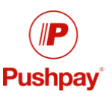 For Your Safety and Security - all exterior doors are locked 15 minutes after the church service begins.  If you are running late please go to the west door for access to the sanctuary.Thank You – Thank you the adult choir for sharing your talent and the beautiful music with us this morning.Sunday School Information Meeting – Come share your ideas about how we structure Sunday School at an information gathering meeting today Sunday, September 29 at 11:30 a.m.  Parents of Sunday School students, along with current, past, and potential teachers are encouraged to attend.  Hosted by the Pastors and the Board of Education.  Lunch will be provided.Zion Youth Group meets TODAY for disc Golf and a picnic - Meet at the picnic shelter on the north edge of Centennial Park at 11:45 am.  Bring discs if you have them! And invite your friends!Fried chicken picnic lunch provided.Please RSVP: text YES and how many to (714) 222-8756Oct. 20 - Pumpkin Patch and CarvingFollowing the Oktoberfest luncheon.  Invite your friends!LWML Sunday – LWML Sunday – Mary Martha members encourage you to use the September 2019 Mite Calendar printed in the Sower, to support LWML missions.  The calendar is a fun way to collect mites, which are usually in the form of small change, and an LWML tradition based on the story of the Widow’s Mite, Luke 21: 1-4.  The mites are used to support missions in our Nebraska districts and nationwide.  After collecting them, bring your mites to church on October 6th, LWML Sunday, and learn more about the missions being supported.  There will also be mite boxes available for you to take home and use all year long.Oktoberfest - The board of Stewardship is having Oktoberfest on October 20th at 11:30 a.m.  The board will provide the brats, sauerkraut and a side.  We are asking the congregation to bring desserts, hot dishes and salad.  Please bring according to your last name:A-G Dessert                H-M Hot Dish                   N-Z SaladThere will be a freewill offering to be given to the Zion Emergency Assistance FundHigher Things – Zion youth if you are interested in attending Higher Things please speak with either Pastor.  There are 2 places that are being considered:  Colorado State University June 29-July 2 or NW Missouri State July 7-10.Board of Stewardship – The board of stewardship has a vacancy and would like you to consider joining the board.  Please contact Darcy Willers if you are interested or would like more information.Radio Broadcast and flowers - Please consider sponsoring a radio broadcast, several families can sponsor together, or providing altar flowers to beautify the sanctuary.  The sign up sheet is on the board across from the mailboxes.  There are several open dates.Offering Envelopes – If you no longer wish to receive offering envelopes for the year 2020 please contact the church office or Darcy Willers.Golf Tournament - On September 22nd, Zion Lutheran Church and School hosted its 9th annual golf tournament.   Thank you to the teams that participated.  Hopefully, everyone enjoyed a great day of fun and fellowship.  The winners in the adult division were Paul Burger and Pastor DeLoach. 2nd Place was Speedy and Nash Malone, followed by Tom and Don Richmond.  The winners in the adult/child division were Jim and Macon VanAmburg.  Coming in second was Jesse and Harper Florang.Thank You to All of Our Sponsors!  O&O Farms, Florang Chiropractic and Wellness, Apple Acres, Ed & Connie DeLaet, Cinda Ward, Matt Podany & Phil Kozera, Elk Country Golf.  We extend a big thank you to Steve Junge for all of his work on organizing this fun event!Voter’s Meeting – The voter’s meeting will be held November 24th at 10:30 a.m.  This will include the election of officers.School NewsStay informed on the most current school news with Zion’s updated website:  www.zionkearney.org!  You can also download Zion Lutheran School’s brand new mobile app.Do you like science?  Zion Lutheran School is adopting a new science text and program to replace the current text which is about 18 years old.  The purchase of the classroom kits is costly, nearly $2000 per class.  If you would like to help the school with a donation to offset this cost, please make out a check to Zion Lutheran and note SCIENCE on the memo line.  If you would like more information, please see Mr. Splittgerber.  Thank you!Save your Apple Market receipts dated September 1, 2019 – March 2, 2020 and turn them into the office for the school to earn FREE rewards.School pictures will be held September 30th & October 1st.  There will be no school October 4th (teacher in-service) the office will be closing at 1:00 pm.  There will be no school October 9th through 11th (teacher conference in St. Louis).  The office will be closed all day on Friday, October 11th.